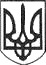 РЕШЕТИЛІВСЬКА МІСЬКА РАДАПОЛТАВСЬКОЇ ОБЛАСТІВИКОНАВЧИЙ КОМІТЕТРІШЕННЯ29 березня 2024 року                        м. Решетилівка                                       № 52Про надання соціальних послуг Стороженко Л.М.Керуючись Законом України „Про соціальні послуги”, постановою Кабінету Міністрів України від 01.06.2020 № 587 „Про організацію надання соціальних послуг”, враховуючи заяву Стороженко Л.М. від 27.03.2024 та з метою організації надання соціальних послуг, виконавчий комітет Решетилівської міської радиВИРІШИВ:1. Направити у відділення стаціонарного догляду Центру надання соціальних послуг Решетилівської міської ради для надання соціальних послуг внутрішньо переміщену особу Стороженко Любов Миколаївну, 1947 р.н., жительку с. Карлівка Донецької області.2. Центру надання соціальних послуг Решетилівської міської ради (Хиль Оксана) надавати соціальні послуги Стороженко Л.М. за рахунок бюджетних коштів.3. Відділу сім’ї, соціального захисту та охорони здоров’я виконавчого комітету Решетилівської міської ради (Момот Дмитро) видати путівку на влаштування до інтернатної установи. Секретар міської ради							Тетяна МАЛИШ